Meine kleine FormelsammlungWichtige Zeichen, Rechengesetze und FormelnWelche Zahlenmengen gibt es?RechengesetzeBinomische FormelnFlächenformeln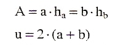 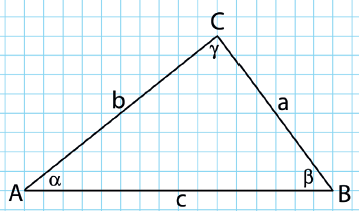 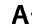 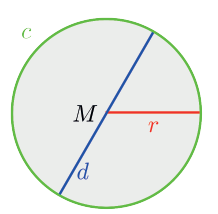 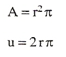 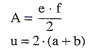 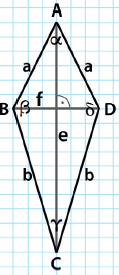 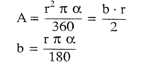 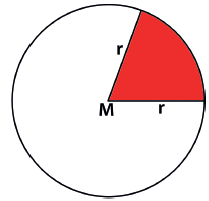 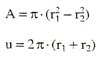 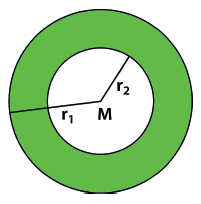 Körperformeln     Natürliche Zahlen     Ganze Zahlen     Rationale Zahlen Reele Zahlen        Irrationale Zahlen  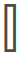 Vertauschungsgesetz der Additiona + b = b + aVertauschungsgesetz der Multiplikationa ▪ b = b ▪ aVerbindungsgesetz der Addition(a + b) + c = a + (b + c)Verbindungsgesetz der Multiplikation(a ▪ b) ▪ c = a ▪ (b ▪ c)Verteilungsgesetza ▪ (b + c) = a ▪ b + a ▪ cVerteilungsgesetza ▪ (b + c) = a ▪ b + a ▪ c(a + b)2 = a2 + 2ab + b2(a - b)2 = a2 - 2ab + b2(a + b) (a – b) = a2 – b2        (a + b)3 = a3 + 3a2b + 3ab2 + b3                                   (a + b)3 = a3 + 3a2b + 3ab2 + b3        (a + b)3 = a3 + 3a2b + 3ab2 + b3                                   (a + b)3 = a3 + 3a2b + 3ab2 + b3        (a + b)3 = a3 + 3a2b + 3ab2 + b3                                   (a + b)3 = a3 + 3a2b + 3ab2 + b3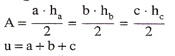 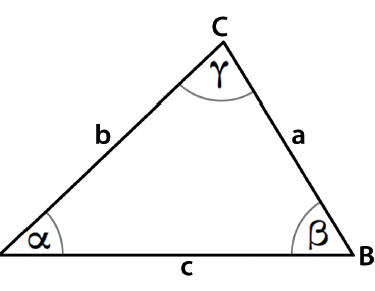 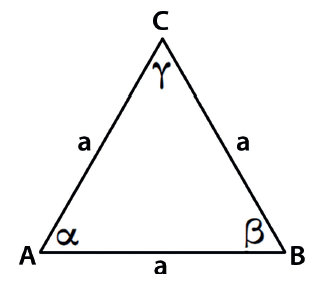 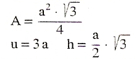 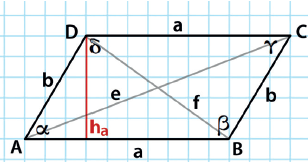 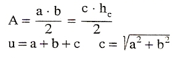 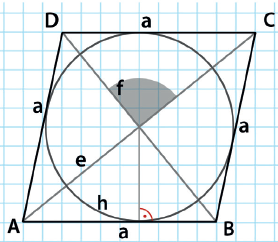 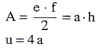 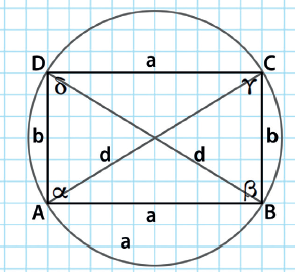 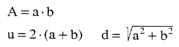 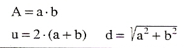 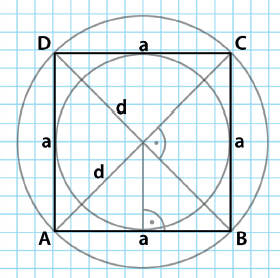 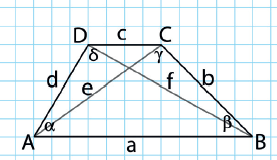 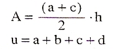 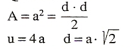 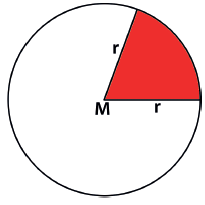 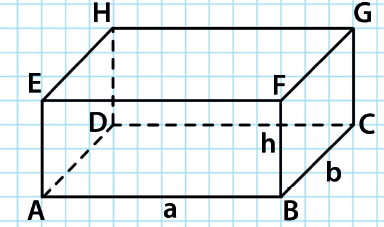 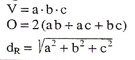 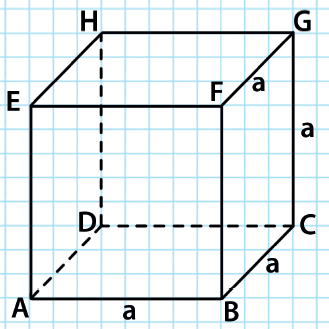 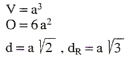 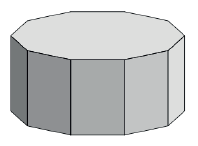 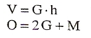 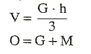 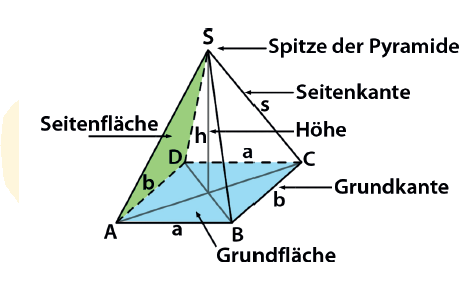 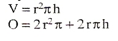 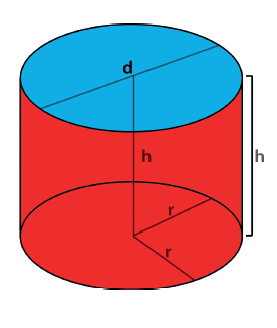 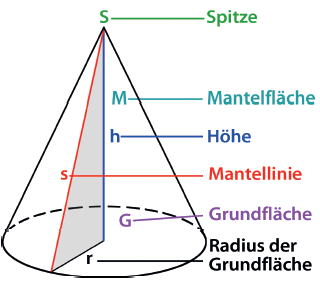 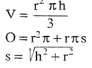 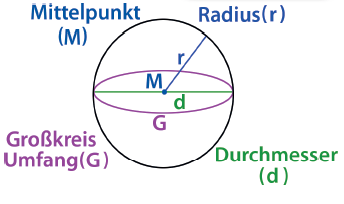 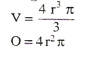 